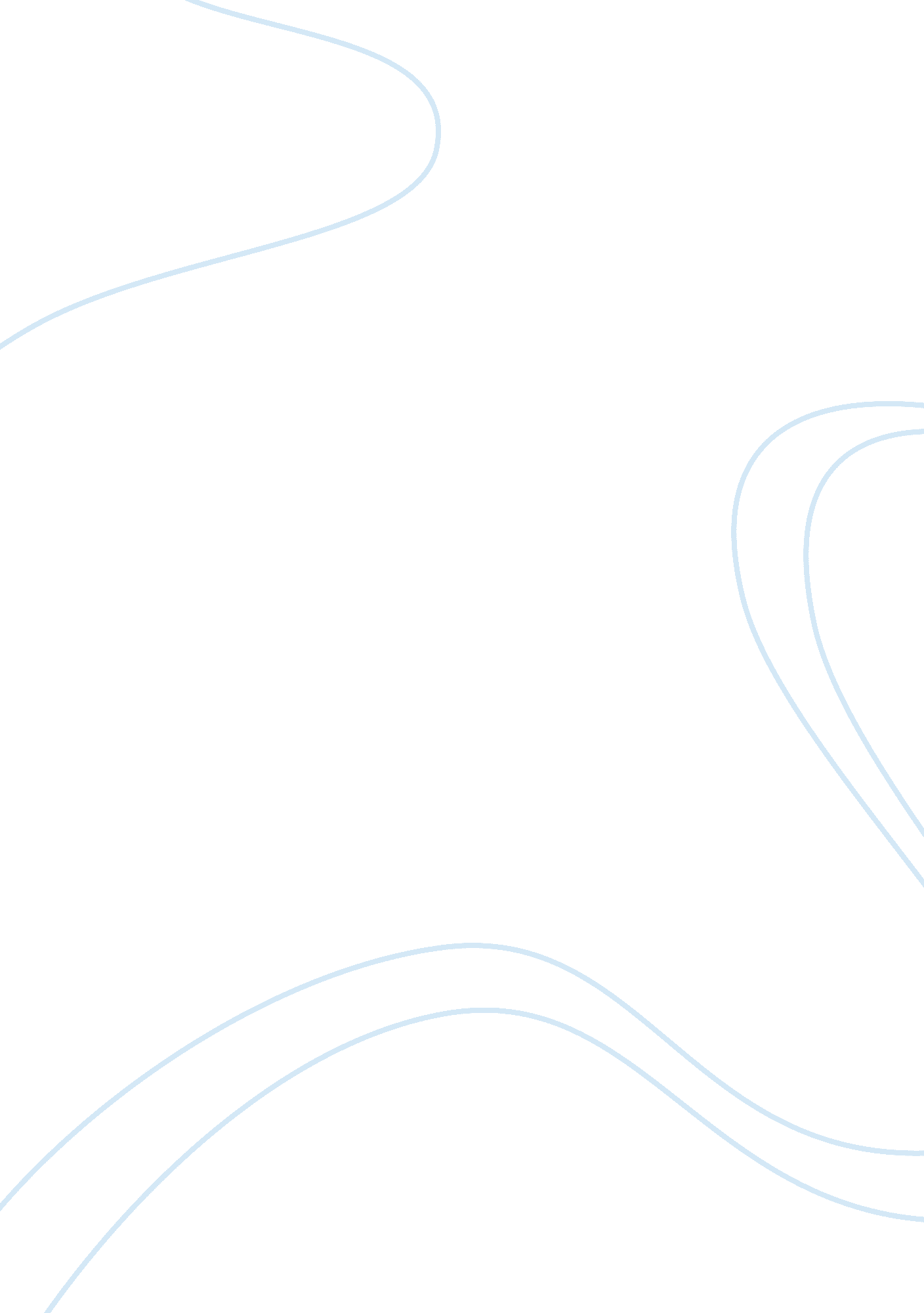 Case study on pepsicoBusiness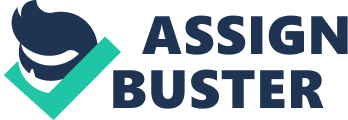 PepsicoCase Study: PepsiCois a big American food and beverage corporation, known all over the world. The company PepsiCo was founded in 1965 on the result of the union of the two companies The Pepsi Cola Company andFrito Lay. The corporation developed very fast and absorbed more and more companies in order to become the leader on the market of food and beverage products and till 1997 PepsiCo owned such big chains of fast food restaurants asKFC, Pizza Hut and Taco Bell. In 1998 the corporation purchased Tropicana, later Quaker Oats. Furthermore, PepsiCo focuses on the development and purchase of the bottling companies (The Pepsi Bottling Group (PBG) and PepsiAmericas), which are involved into the bottling of PepsiCo’s products. This decision has made PepsiCo the second largest food and beverage corporation afterNestlein the world. The company produces food and beverage products under the trademarks of Pepsi, Mountain Dew, Quaker Oats, Gatorade, Lay’s, Cheetos, Mirinda, SoBe, Tropicana and the local trademarks. PepsiCo functions all over the world and has purchased a great number of small companies in every country, no wonder the corporation succeeds everywhere and provides many countries with food products owning the local companies. In spite of bearing the name of Pepsi the corporation does not have the whole its profit from the sale of this famous beverage. The corporation is known to support the development of the genetically modified food and it invests much money into the research of the genetically modified crops claiming that the company is worrying about the well-being of the planet and wants to defeat the problem of hunger in the world. The topic on PepsiCo is quite interesting, because students should be aware about the famous companies and the secrets of their success. When one is asked to complete a PepsiCo case study, he should collect enough reliable data for the research, because the quality of the paper will depend on the quality and informative value of the content and evidence. A student should analyze the problem profoundly and find out about the cause of the problem which has occurred with PepsiCo or its production and value the effect of the problem of the functioning and well-being of the corporation. Finally, a student is expected to prepare the list of the methods which can solve the problem and the wise conclusion to summarize the paper. The inexperienced students often face numerous troubles with case study writing, so the effective help of the Internet is always in need. A free sample case study on PepsiCo in India can be a valuable piece of advice for students who require high-quality direct example papers. On the basis of a free example case study on PepsiCo one can complete a good well-analyzed and properly-formatted paper and receive a high mark. 